Adresă:Str.Stadionului, nr. 50,Oraş Negru Vodă, jud. Constanţa,cod poştal 905800Tel/Fax : 0241.780.7340241.780.516e-mail : liceul_teoretic_negru_voda@yahoo.ro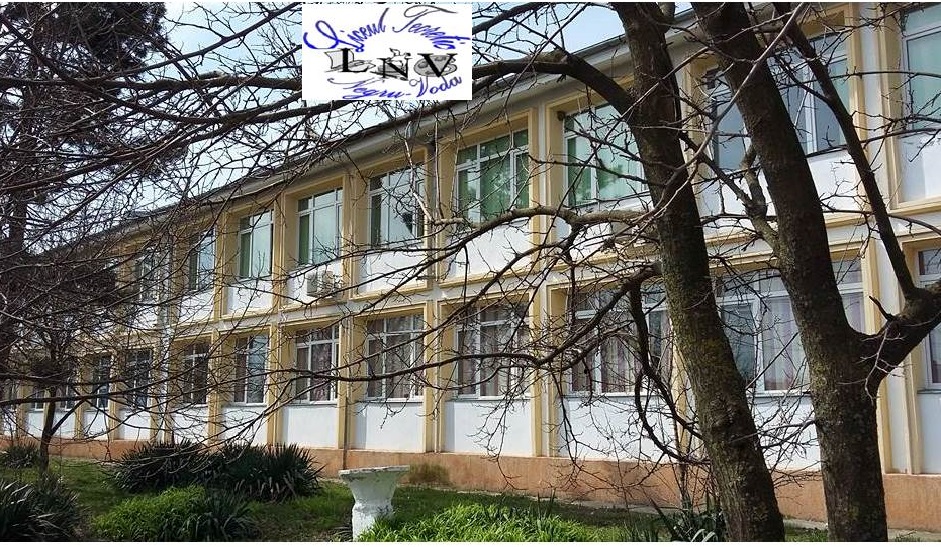 